Wer bin ich??Ich bin eine der ersten Frühlingsboten!Meine Nährstoffe sind in einer Zwiebel gespeichert.Mein Hals, das heißt ich meine natürlich mein Stängel ist schön lang und glatt!Meine Blätter sind dunkelgrün, lang und schmal.Häufig werde ich mit meiner „Schwester“ verwechselt, weil auch sie ein Deckblatt hat, das die Blüte schützt!Bevor ich jetzt von meiner Blüte erzähle, verrat ich dir noch, dass ich einen ziemlich dicken grünen Fruchtknoten hab.Meine Blütenfarbe, das hast du bestimmt schon erraten, ist also weiß.Meine Blütenblätter sind alle gleich lang und die Form meiner Blüte sieht aus wie eine Glocke.Ganz richtig! Natürlich dürfen die gelblich – grünen Flecken auf den Spitzen meiner Blütenblätter nicht fehlen, denn auf die bin ich besonders stolz!Möglicher Einsatz:Rätsel vorlesen – Kinder ratenRätsel langsam vorlesen – Kinder zeichnen mit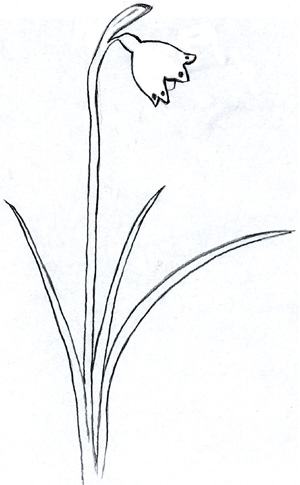 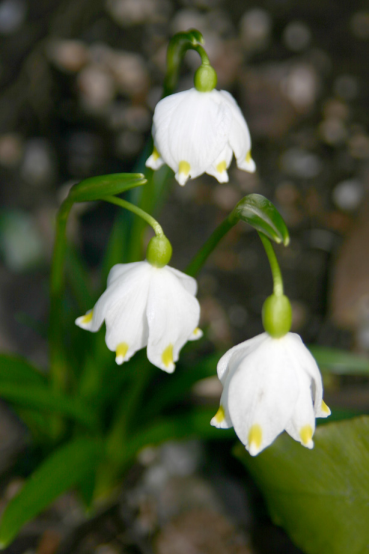 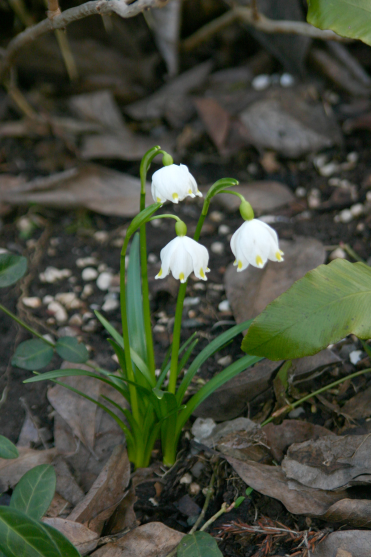 